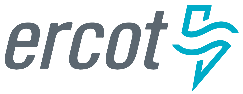 System PlanningMonthly Status ReportReport HighlightsERCOT is currently reviewing proposed transmission improvements with a total estimated cost of $1,237.55 Million as of June 30, 2021.Transmission Projects endorsed in 2021 total $527.76 Million as of June 30, 2021.All projects (in engineering, routing, licensing and construction) total approximately $7.44 Billion as of June 1, 2021.Transmission Projects energized in 2021 total about $999.2 Million as of June 1, 2021.Regional Planning Group ReviewsRPG Projects under Review:AEPSC has submitted the LRGV Import Project (RPG Project ID: 18RPG001). This is a Tier 1 project that is estimated to cost $73.4 million. AEPSC has also requested that ERCOT provide a conditional endorsement for an additional $357.2 million project.  ERCOT’s independent review has been conducted in accordance with Protocol Section 3.11.4.9(3), and this project is currently placed on hold until the LNG loads are confirmed. STEC has submitted the Lower Rio Grande Valley Transmission Expansion Project (RPG Project ID: 19RPG009). This is a Tier 1 project that is estimated to cost $511 million. ERCOT’s independent review has been conducted in accordance with Protocol Section 3.11.4.9(3), and this project is currently placed on hold until the LNG loads are confirmed.Oncor has submitted the Nacogdoches Southeast Switch – Redland Switch – Lufkin Switch 345-kV Loop Project (RPG Project ID: 20RPG019). This is a Tier 2 project that is estimated to cost $71.26 million. This project is currently under ERCOT’s independent review.STEC and LCRA TSC have jointly submitted the Bakersfield to Big Hill 345‐kV Second Circuit Addition Project (RPG Project ID: 21RPG001). This is a Tier 2 project that is estimated to cost $83.2 million. ERCOT has completed the independent review on June 10. ERCOT has issued the ERCOT endorsement letter. AEPSC has submitted the Port Lavaca Area Improvement Project (RPG Project ID: 21RPG002). This is a Tier 2 project that is estimated to cost $97.8 million. This project is currently under ERCOT’s independent review.Oncor has submitted the Burnett – Bowie 69-kV Line Upgrade Project (RPG Project ID: 21RPG008). This is a Tier 3 project that is estimated to cost $79.7 million. This project completed the RPG review on June 9, and ERCOT has issued the acceptance letter.CNP has submitted the Waterfowl Substation Addition Project (RPG Project ID: 21RPG009). This is a Tier 3 project that is estimated to cost $42.4 million. This project completed the RPG review on June 16, and ERCOT has issued the acceptance letter.Oncor has submitted the Flat Iron – Barr Ranch – Pegasus South 138 kV Line Project (RPG Project ID: 21RPG010). This is a Tier 2 project that is estimated to cost $50.7 million. This project is currently under ERCOT’s independent review.CNP has submitted the Flewellen to Peters 138 kV ckt 25 Rebuild Project (RPG Project ID: 21RPG011). This is a Tier 3 project that is estimated to cost $76.19 million. This project is currently in the RPG comment period.RPG Project Reviews Completed in 2021:More information on current and past RPG projects can be found on the ERCOT MIS Secure (digital certificate required): https://mis.ercot.com/public/data-products/grid/regional-planningPast email communication on RPG projects can be found on the ERCOT listserv by signing up for the REGPLANGROUP list: http://lists.ercot.com/scripts/wa-ERCOT.exe?A0=REGPLANGROUPPlanning Model ActivitiesThe short-term calendar of major planning model events is as follows:By July 1, 2021	21SSWG Update cases and TPIT are postedBy July 21, 2021  	21SSWG Contingency definitions and Planning Data Dictionary are postedThe following table shows interconnection projects that met Planning Guide section 6.9(1) and 6.9(2) and were modeled in the SSWG cases as a full model or as a simple model in accordance with Planning Guide section 6.9.  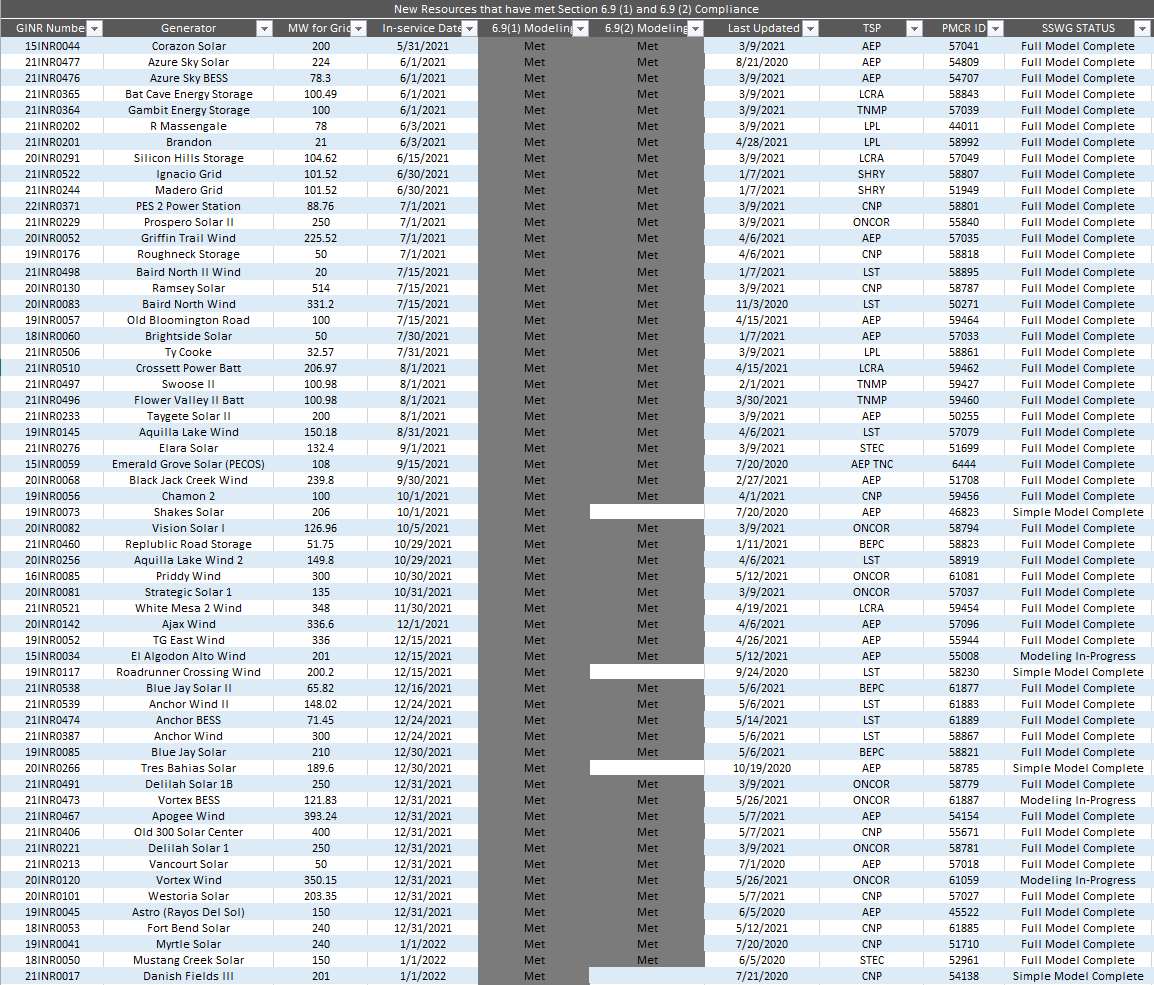 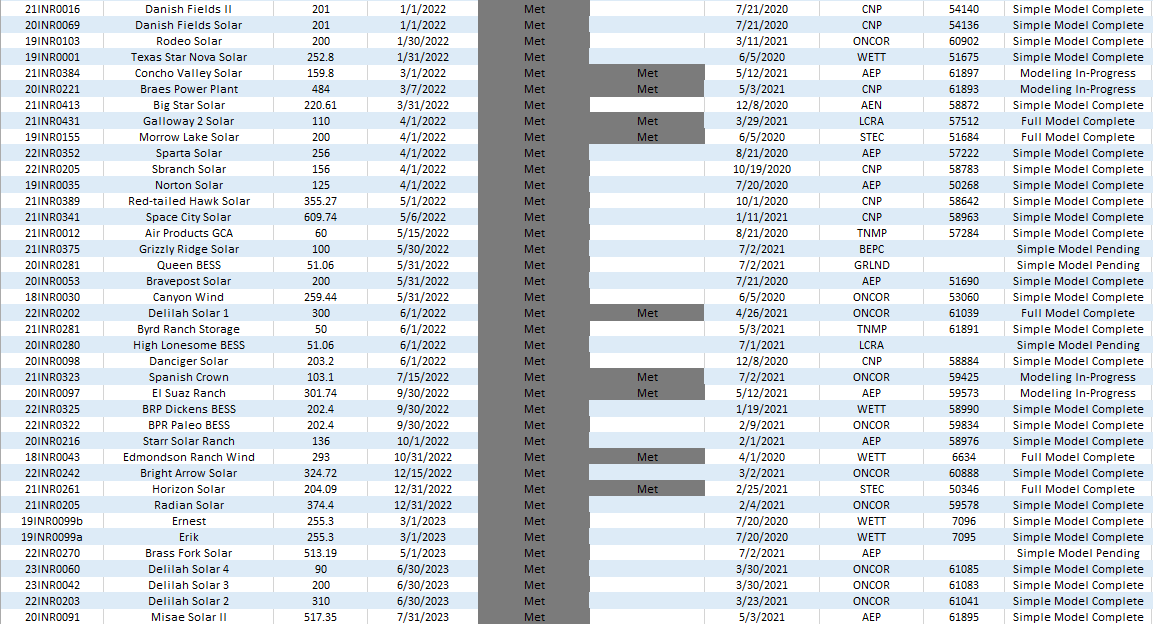 Permian Basin Oil Rig Count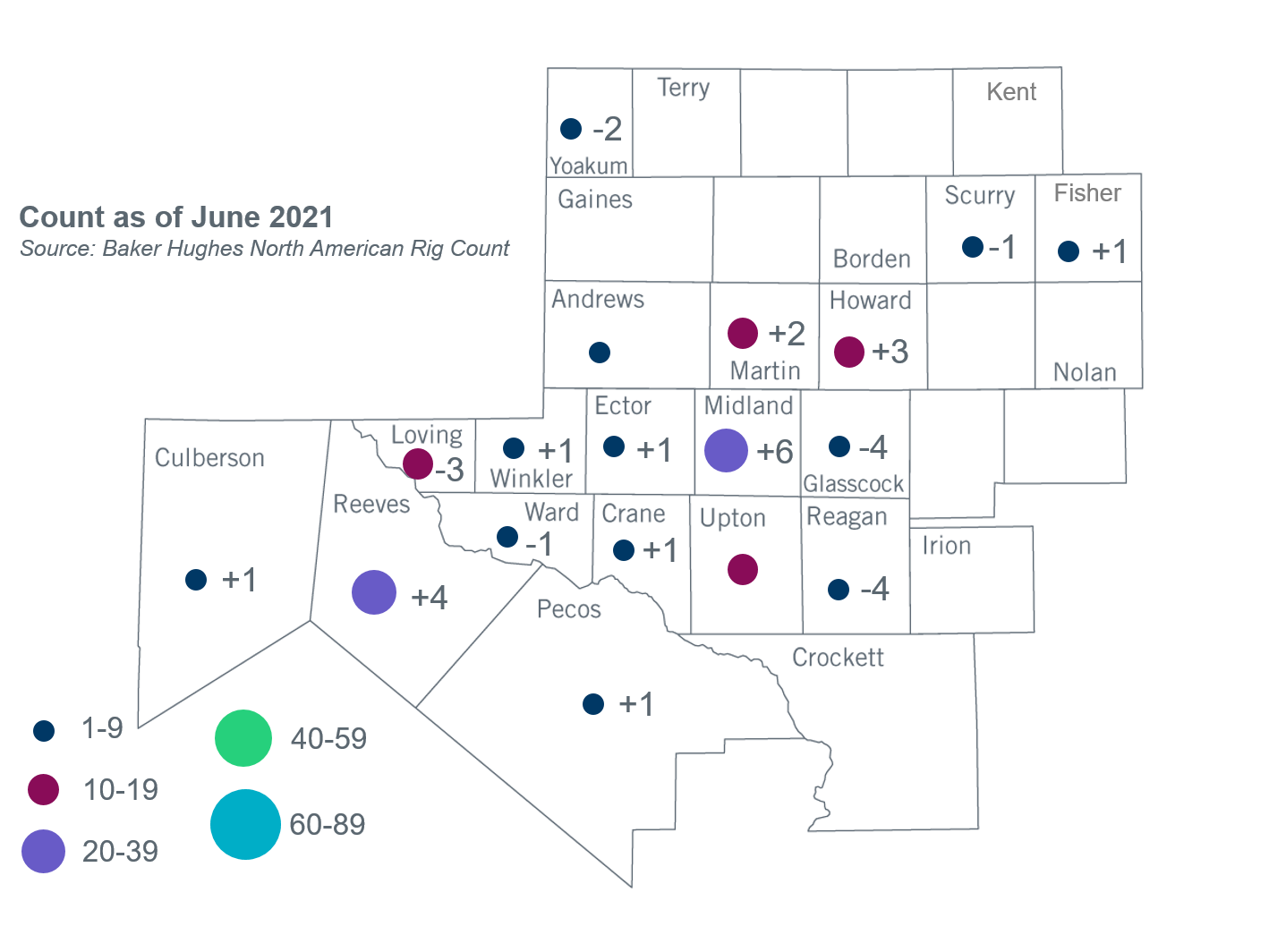 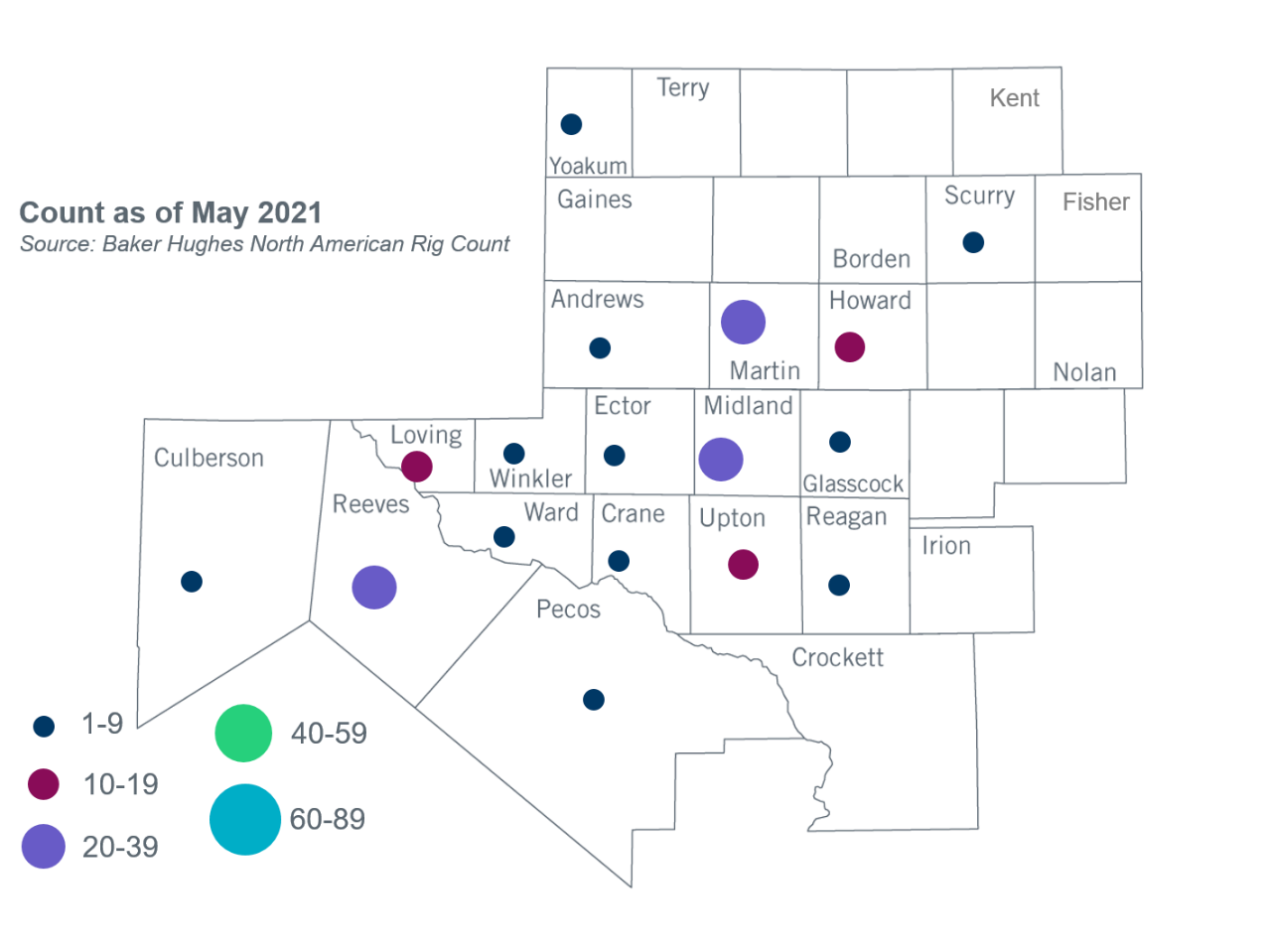 Other Notable ActivitiesERCOT is conducting the West Texas Export Study and plans to complete the study in Q3, 2021.ERCOT is conducting the South Texas Stability Study and plans to complete the stability study in Q3, 2021.ERCOT is conducting the Permian Basin Load Integration Study and plans to complete the study in August, 2021.The SPWG is currently building 2021 FY base cases.The 2020/2021 DWG Stability Book, documenting the 2020/2021 DWG flat start process and supplemental dynamic data submissions, was completed and posted to MIS Certified on July 6, 2021.Corrective Action Plans (CAPs) related to the 2020 Regional Transmission Plan short circuit analysis were updated based on additional feedback from impacted Resource Entities. Updated reports were posted to the ERCOT website and to MIS Secure on June 29, 2021..RPG Project IDRPG Project NameSubmitted EntityTierEstimated Cost 
($ Millions)Review Completion Month20RPG022Hamilton Road to Maxwell 138-kV Line Rebuild ProjectAEPSCTier 334.0January20RPG023Royse - Commerce 69-kV Line Conversion to 138-kVOncorTier 372.1January21RPG003Midland East Area ProjectsOncorTier 388.5March21RPG004Venus Switch-Cedar Hill Switch 345-kV Line ProjectOncorTier 310.3March21RPG005Angleton to West Columbia 138-kV ckt 04 Rebuild ProjectCNPReclassified from Tier 3 to Tier 4 per Protocol38.7April21RPG006Algoa Corner to La Marque 138 138-kV ckt 93 Rebuild ProjectCNPReclassified from Tier 3 to Tier 4 per Protocol34.56May21RPG007Holliday - Seymour 69-kV Line ProjectOncorReclassified from Tier 3 to Tier 4 per Protocol44.3May21RPG008Burnett – Bowie 69 kV Line Upgrade ProjectOncorTier 379.7June21RPG009Waterfowl Substation AdditionCNPTier 342.4June21RPG001Bakersfield to Big Hill 345‐kV Second Circuit Addition ProjectSTEC & LCRA TSCTier 283.2June